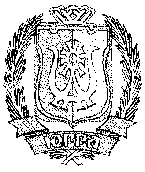 ДЕПАРТАМЕНТ ЭКОНОМИЧЕСКОГО РАЗВИТИЯХАНТЫ-МАНСИЙСКОГО АВТОНОМНОГО ОКРУГА – ЮГРЫ(ДЕПЭКОНОМИКИ ЮГРЫ)ПРИКАЗ«15» января 2014 г.		            			№ 02 г. Ханты-МансийскОб утверждении форм заявлений на участие в отборе инвестиционных проектов, осуществляемых  на территории Ханты-Мансийского автономного округа – Югры на принципах государственно-частного партнерства, претендующих на предоставление бюджетных ассигнований инвестиционного фонда Ханты-Мансийского автономного округа – Югры Во исполнение пункта 2.6, подпункта «а» пункта 2.12, подпункта «а» пункта 2.13 приложения к постановлению Правительства Ханты-Мансийского автономного округа – Югры от 27 декабря 2013 года № 591-п «О Порядке отбора инвестиционных проектов, осуществляемых на принципах государственно-частного партнерства, и использования бюджетных ассигнований инвестиционного фонда Ханты-Мансийского автономного округа – Югры» приказываю:1. Утвердить форму заявления на участие в отборе инвестиционных проектов, осуществляемых  на территории Ханты-Мансийского автономного округа – Югры на принципах государственно-частного партнерства, претендующих на предоставление бюджетных ассигнований инвестиционного фонда Ханты-Мансийского автономного округа – Югры для инвестора (приложение 1).2. Утвердить форму заявления на участие в отборе инвестиционных проектов, осуществляемых на территории Ханты-Мансийского автономного округа – Югры на принципах государственно-частного партнерства, претендующих на предоставление бюджетных ассигнований инвестиционного фонда Ханты-Мансийского автономного округа – Югры для муниципального образования (приложение 2).2. Контроль за выполнением настоящего приказа возложить на заместителя директора – начальника управления инвестиционной политики Департамента экономического развития Ханты-Мансийского автономного округа – Югры (Черняев С.В.).Приложение 1к приказу Департаментаэкономического развития Ханты-Мансийскогоавтономного округа – Югры от «____»_________2014 г. № ____ _________________________________         _________________________________                  В Департамент _________________________________                                    экономического развития(полное наименование организации,                                        Ханты-Мансийскогопредставляющей заявление)                                                      автономного округа – ЮгрыЗаявлениеОзнакомившись с Порядком отбора инвестиционных проектов, осуществляемых на принципах государственно-частного партнерства, и использования бюджетных ассигнований инвестиционного фонда Ханты-Мансийского автономного округа – Югры (далее – порядок), в соответствии с пунктом (указываются по выбору инвестора пункты 2.7, 2.8, 2.9, 2.10 или 2.11) порядка, прошу принять документы для участия в отборе инвестиционных проектов с целью рассмотрения возможности финансирования реализации инвестиционного проекта _____________________________________________________________________________________________________________________(наименование инвестиционного проекта)за счет бюджетных ассигнований инвестиционного фонда Ханты-Мансийского автономного округа – Югры в размере _____________ рублей.I.Информация об инвесторе, участвующем в реализации инвестиционного проекта:Мероприятия, предусматриваемые инвестиционным проектом:III.Информация об инвестиционном проекте:IV. Перечень объектов капитального строительства, создаваемых (реконструируемых) в результате реализации инвестиционного проекта:Настоящим заявлением подтверждаю: С условиями и требованиями отбора ознакомлен и согласен.Достоверность представленной в составе заявления и прилагаемых к ней документов информации гарантирую.Информация, отраженная в заявлении подтверждается прилагаемыми документами.  _________________________________________________________ не находится                        (полное наименование инвестора, участвующего в реализации проекта)в стадии реорганизации, ликвидации или банкротства, а также не ограничено иным образом в правовом отношении действующим законодательством. Согласие на доступ к предоставленной информации по инвестиционному проекту всех лиц участвующих в ее экспертизе и оценке. Согласие на обработку и опубликование информации по инвестиционному проекту.Перечень прилагаемых документов с указанием количества страниц (в том числе документ, подтверждающий полномочие лица на подписание заявления от имени организации):___________________________________________________________________________Приложение 2к приказу Департаментаэкономического развития Ханты-Мансийскогоавтономного округа – Югры от «____»________2014 г. № ____ _________________________________         _________________________________                  В Департамент _________________________________                                    экономического развития(муниципальное образование,                                                   Ханты-Мансийскогопредставляющее заявление)                                                      автономного округа – ЮгрыЗаявлениеОзнакомившись с Порядком отбора инвестиционных проектов, осуществляемых на принципах государственно-частного партнерства, и использования бюджетных ассигнований инвестиционного фонда Ханты-Мансийского автономного округа – Югры (далее – порядок), в соответствии с пунктом (указываются по выбору муниципального образования пункты 2.12 или 2.13) порядка, прошу принять документы для участия в отборе инвестиционных проектов с целью рассмотрения возможности предоставления муниципальному образованию _________________________________________________________________________________________________ (муниципальное образование Ханты-Мансийского автономного округа – Югры)субсидии в размере _______________ рублей за счет бюджетных ассигнований инвестиционного фонда Ханты-Мансийского автономного округа – Югры на создание и (или) реконструкцию объекта(ов) муниципальной собственности в соответствии с концессионным соглашением  ________________________________________________,                                  (концессионное соглашение №, дата)заключенного с _______________________________________ в целях реализации                                                                           (инвестор)инвестиционного проекта  ____________________________________________________                                     (наименование инвестиционного проекта)I.Информация об инвестиционном проекте:II. Перечень объектов капитального строительства муниципальной собственности, создаваемых (реконструируемых) в результате реализации инвестиционного проекта, в соответствии с концессионным соглашением ___________________________________:                                                                                                                (концессионное соглашение №, дата)Настоящим заявлением подтверждаю: С условиями и требованиями отбора ознакомлен и согласен.Достоверность представленной в составе заявления и прилагаемых к ней документов информации гарантирую.Информация, отраженная в заявлении подтверждается прилагаемыми документами. Согласие на обеспечение контроля за реализацией инвестиционного проекта. Согласие на доступ к предоставленной информации по инвестиционному проекту всех лиц участвующих в ее экспертизе и оценке. Согласие на обработку и опубликование информации по инвестиционному проекту.Объем финансирования части расходов на объект капитального строительства муниципальной собственности, создаваемые (реконструируемые) в результате реализации инвестиционного проекта  ___________________________________________________________(наименование инвестиционного проекта)за счет средств муниципального образования ___________________________________________________________________________,(муниципальное образования Ханты-Мансийского автономного округа – Югры)составляет ______________ рублей, о чем свидетельствует выписка из муниципального правового акта представительного органа муниципального образования о местном бюджете.Перечень прилагаемых документов с указанием количества страниц:___________________________________________________________________________Директор ДепартаментаП.П. СидоровЮридический адрес/почтовый адресОГРНДата и место регистрацииИНН/КППТелефон, факс, e-mail, сайт в сети ИнтернетФ.И.О. руководителяФ.И.О. главного бухгалтера№, п/пНаименование мероприятияОтметить знаком «V»1создание (строительство, реконструкция) объектов капитального строительства государственной собственности2создание (строительство, реконструкция) объектов капитального строительства муниципальной собственности3разработка проектной документации на объекты капитального строительства государственной собственности4разработка проектной документации на объекты капитального строительства муниципальной собственности5создание (строительство, реконструкция) объектов капитального строительства государственной собственности в соответствии с концессионными соглашениями6разработка проектной документации на объекты капитального строительства государственной собственности в соответствии с концессионными соглашениями и создание указанных объектов1.Кем и когда утвержден бизнес-план инвестиционного проекта 2.Место реализации инвестиционного проекта 3.Цель инвестиционного проекта4.Сфера реализации инвестиционного проекта (указать вид экономической деятельности)5.Стоимость инвестиционного проекта, руб.6.Источники финансирования проекта:6.1.собственные средства организации,  привлеченные средства (займы, кредиты) всего, руб.6.1.1.       из них займы, кредиты, руб.6.2.средства муниципального образования, руб.6.3.запрашиваемые бюджетные ассигнования инвестиционного фонда автономного округа, руб.7.Срок реализации инвестиционного проекта, который включает в себя финансирование и создание (строительство, реконструкция) объектов капитального строительства, разработку проектной документации в случае, если инвестиционным проектом предусмотрена разработка проектной документации на объекты капитального строительства, и создание указанных объектов (в формате дд.мм.гггг – дд.мм.гггг)8.Планируемый объем выпуска продукции/оказываемых услуг (проектная мощность):8.1.в натуральном выражении в год, ед. продукции (работ, услуг)8.2.в стоимостном выражении в год, руб.9.Год выхода на проектную мощность (в формате дд.мм.гггг)10.Количество рабочих мест, создаваемых в ходе реализации инвестиционного проекта (шт.), всего10.1.из них количество высокопроизводительных рабочих мест (шт.)11.Объем налоговых поступлений в бюджеты различных уровней бюджетной системы Российской Федерации 11.1.в текущем финансовом году11.2.в предыдущем финансовом году12.Прогнозируемый прирост за пять лет с даты окончания срока реализации инвестиционного проекта объема налоговых поступлений в бюджеты различных уровней бюджетной системы Российской Федерации, обусловленных реализацией проекта13.Плановый срок окупаемости инвестиционного проекта - срок со дня начала финансирования и создания (строительство, реконструкция) объектов по проекту до дня, когда разность между накопленной суммой чистой прибыли с амортизационными отчислениями и объемом инвестиционных затрат приобретает положительное значение (в формате дд.мм.гггг – дд.мм.гггг)№ п/пНаименование Вид собственности (государственная, муниципальная, частная)Планируемый срок ввода в эксплуатацию (в формате дд.мм.гггг)Стоимость, руб.ВсегоРуководитель организации ___________ __________________                                                 подпись                      (Ф.И.О.)                                                                               место печатиДата _______________1.Кем и когда утвержден бизнес-план инвестиционного проекта 2.Место реализации инвестиционного проекта 3.Цель инвестиционного проекта4.Сфера реализации инвестиционного проекта (указать вид экономической деятельности)5.Стоимость инвестиционного проекта, руб.6.Источники финансирования проекта:6.1.собственные средства организации,  привлеченные средства (займы, кредиты) всего, руб.6.1.1.       из них займы, кредиты, руб.6.2.средства муниципального образования, руб.6.3.запрашиваемые бюджетные ассигнования инвестиционного фонда автономного округа, руб.7.Срок реализации инвестиционного проекта, который включает в себя финансирование и создание (строительство, реконструкция) объектов капитального строительства, разработку проектной документации в случае, если инвестиционным проектом предусмотрена разработка проектной документации на объекты капитального строительства, и создание указанных объектов (в формате дд.мм.гггг – дд.мм.гггг)8.Планируемый объем выпуска продукции/оказываемых услуг (проектная мощность)8.1.в натуральном выражении в год, ед. продукции (работ, услуг)8.2.в стоимостном выражении в год, руб.9.Год выхода на проектную мощность (в формате дд.мм.гггг)10.Количество рабочих мест, создаваемых в ходе реализации инвестиционного проекта (шт.), всего10.1.из них количество высокопроизводительных рабочих мест (шт.)11.Объем налоговых поступлений в бюджеты различных уровней бюджетной системы Российской Федерации 11.1.в текущем финансовом году11.2.в предыдущем финансовом году12.Прогнозируемый прирост за пять лет с даты окончания срока реализации инвестиционного проекта объема налоговых поступлений в бюджеты различных уровней бюджетной системы Российской Федерации, обусловленных реализацией проекта13.Плановый срок окупаемости инвестиционного проекта - срок со дня начала финансирования и создания (строительство, реконструкция) объектов по проекту до дня, когда разность между накопленной суммой чистой прибыли с амортизационными отчислениями и объемом инвестиционных затрат приобретает положительное значение (в формате дд.мм.гггг – дд.мм.гггг)№ п/пНаименование Планируемый срок ввода в эксплуатацию (в формате дд.мм.гггг)Стоимость, руб.Глава (Глава Администрации) ____________________ ___________ __________________                                                   муниципальное образование          подпись                      (Ф.И.О.)                                                                                                            место печатиДата _______________